	В соответствии с Бюджетным кодексом Российской Федерации,СОБРАНИЕ ДЕПУТАТОВ ЦИВИЛЬСКОГО МУНИЦИПАЛЬНОГО ОКРУГА ЧУВАШСКОЙ РЕСПУБЛИКИ РЕШИЛО:Статья 1. Основные характеристики бюджета Цивильского муниципального округа  Чувашской Республики на 2023 год и на плановый период 2024 и 2025 годов.1. Утвердить основные характеристики бюджета Цивильского муниципального округа Чувашской Республики на 2023 год:прогнозируемый объем доходов бюджета Цивильского муниципального округа Чувашской Республики в сумме 1096877,9  тыс. рублей, в том числе объем безвозмездных поступлений в сумме  804391,4 тыс. рублей, из них объем межбюджетных трансфертов, получаемых из республиканского бюджета Чувашской Республики, в сумме 804391,4 тыс. рублей;общий объем расходов бюджета Цивильского муниципального округа Чувашской Республики в сумме  1137250,6 тыс. рублей;верхний предел муниципального долга Цивильского муниципального округа Чувашской Республики на 1 января 2024 года в сумме 0,0 тыс. рублей, в том числе верхний предел долга по муниципальным гарантиям Цивильского муниципального округ Чувашской Республики – 0,0 тыс. рублей;дефицит бюджета Цивильского муниципального округа Чувашской Республики в сумме  40372,7 тыс. рублей.2. Утвердить основные характеристики бюджета Цивильского муниципального округа Чувашской Республики на 2024 год:прогнозируемый объем доходов бюджета Цивильского муниципального округа Чувашской Республики в сумме  947284,1 тыс. рублей, в том числе объем безвозмездных поступлений в сумме 636792,1  тыс. рублей, из них объем межбюджетных трансфертов, получаемых из республиканского бюджета Чувашской Республики, в сумме  636792,1   тыс. рублей;общий объем расходов бюджета Цивильского муниципального округа Чувашской Республики в сумме   947284,1 тыс. рублей, в том числе условно утвержденные расходы в сумме  9471,6  тыс. рублей;верхний предел муниципального долга Цивильского муниципального округа Чувашской Республики на 1 января 2025 года в сумме 0,0 тыс. рублей, в том числе верхний предел долга по муниципальным гарантиям Цивильского муниципального округ Чувашской Республики – 0,0 тыс. рублей;дефицит бюджета Цивильского муниципального округа Чувашской Республики в сумме  0,0  тыс. рублей.3. Утвердить основные характеристики бюджета Цивильского муниципального округа Чувашской Республики на 2025 год:прогнозируемый объем доходов бюджета Цивильского муниципального округа Чувашской Республики в сумме 967104,6 тыс. рублей, в том числе объем безвозмездных поступлений в сумме 639453,9 тыс. рублей, из них объем межбюджетных трансфертов, получаемых из республиканского бюджета Чувашской Республики, в сумме 639453,9 тыс. рублей;общий объем расходов бюджета Цивильского муниципального округа  Чувашской Республики в сумме 967104,6 тыс. рублей, в том числе условно утвержденные расходы в сумме 22973,6 тыс. рублей;верхний предел муниципального долга Цивильского муниципального округа Чувашской Республики на 1 января 2026 года в сумме 0,0 тыс. рублей, в том числе верхний предел долга по муниципальным гарантиям Цивильского муниципального округ Чувашской Республики – 0,0 тыс. рублей;дефицит бюджета Цивильского муниципального округа  Чувашской Республики в сумме 0,0 тыс. рублей.Статья 2. Прогнозируемые объемы поступлений доходов бюджета Цивильского муниципального округа  Чувашской Республики на 2023 год и на плановый период 2024 и 2025 годовУчесть в бюджете Цивильского муниципального округа  Чувашской Республики прогнозируемые объемы поступлений доходов в бюджет Цивильского муниципального округа  Чувашской Республики на 2023 год и на плановый период 2024 и 2025 годов согласно приложению 1 к настоящему Решению.Статья 3. Бюджетные ассигнования бюджета Цивильского муниципального округа  Чувашской Республики на 2023 год и на плановый период 2024 и 2025 годов 1. Утвердить:а) распределение бюджетных ассигнований по разделам, подразделам, целевым статьям (муниципальным программам Цивильского муниципального округа  Чувашской Республики) и группам (группам и подгруппам) видов расходов классификации расходов бюджета Цивильского муниципального округа  Чувашской Республики на 2023 год и на плановый период 2024 и 2025 годов согласно приложению 2 к настоящему Решению;б) распределение бюджетных ассигнований по целевым статьям (муниципальным программам Цивильского муниципального округа  Чувашской Республики), группам (группам и подгруппам) видов расходов, разделам, подразделам классификации расходов бюджета Цивильского муниципального округа  Чувашской Республики на 2023 год и на плановый период 2024 и 2025 годов согласно приложению 3 к настоящему Решению;в) ведомственную структуру расходов бюджета Цивильского муниципального округа Чувашской Республики на 2023 год и на плановый период 2024 и 2025 годов согласно приложению 4 к настоящему Решению;г) распределение бюджетных ассигнований по региональным проектам, направленным на реализацию национальных проектов (программ) и федеральных проектов, входящих в состав национальных проектов (программ), на 2023 год и на плановый период 2024 и 2025 годов  согласно приложению 5 к настоящему Решению;2. Утвердить общий объем бюджетных ассигнований, направляемых на исполнение публичных нормативных обязательств, на 2023 год в сумме 5425,0 тыс. рублей; на 2024 год в сумме 5725,0 тыс. рублей, на 2025 год в сумме 5725,0 тыс. рублей.3. Утвердить:объем бюджетных ассигнований Муниципального дорожного фонда Цивильского муниципального округа Чувашской Республики:на 2023 год в сумме  120297,3 тыс. рублей;на 2024 год в сумме  104620,9 тыс. рублей;на 2025 год в сумме  104797,9 тыс. рублей;прогнозируемый объем доходов бюджета Цивильского района Чувашской Республики от поступлений доходов, указанных в разделе 2 Положения «О муниципальном дорожном фонде Цивильского района Чувашской Республики»:на 2023 год в сумме  120297,3 тыс. рублей;на 2024 год в сумме  104620,9 тыс. рублей;на 2025 год в сумме  104797,9 тыс. рублей.Статья 4. Особенности использования бюджетных ассигнований на обеспечение деятельности органов местного самоуправления Цивильского муниципального округа Чувашской Республики и муниципальных учреждений Цивильского муниципального округа Чувашской Республики1. Администрация Цивильского муниципального округа Чувашской Республики не вправе принимать решения, приводящие к увеличению в 2023 году численности муниципальных служащих Цивильского муниципального округа Чувашской Республики, также   работников муниципальных учреждений Цивильского муниципального округа Чувашской  Республики, за исключением случаев принятия решений о наделении их дополнительными функциями.2. Установить, что размеры окладов денежного содержания муниципальных служащих  Цивильского муниципального округа Чувашской Республики в 2023 году и плановом периоде 2023 и 2024 годов будут определены с учетом принятия решений на федеральном уровне и на республиканском уровне Чувашской Республики.Статья  5. Источники внутреннего финансирования дефицита бюджета Цивильского муниципального округа Чувашской Республики Утвердить источники внутреннего финансирования дефицита бюджета Цивильского района Чувашской Республики на 2023 год и на плановый период 2024 и 2025 годов согласно приложению 6 к настоящему Решению.Статья 6. Муниципальные внутренние заимствования Цивильского муниципального округа Чувашской Республики  Утвердить Программу муниципальных внутренних заимствований  Цивильского муниципального округа Чувашской Республики на 2023 год и на плановый период 2024 и 2025 годов согласно приложению 7 к настоящему Решению.Статья 7. Предоставление муниципальных гарантий Цивильского муниципального округа Чувашской Республики Утвердить Программу муниципальных гарантий Цивильского муниципального округа Чувашской Республики на 2023 год и на плановый период 2024 и 2025 годов согласно приложению 8 к настоящему Решению.Статья 8. Особенности исполнения бюджета Цивильского муниципального округа Чувашской Республики 1. Установить, что финансовый отдел администрации Цивильского муниципального округа Чувашской Республики вправе направлять доходы, фактически полученные при исполнении бюджета Цивильского муниципального округа Чувашской Республики сверх утвержденного настоящим Решением общего объема доходов, без внесения изменений в настоящее Решение на исполнение публичных нормативных обязательств Цивильского муниципального округа Чувашской Республики в размере, предусмотренном пунктом 3 статьи 217 Бюджетного кодекса Российской Федерации, в случае принятия решений об индексации пособий и иных компенсационных выплат.2. Установить, что в соответствии с пунктом 3 статьи 217 Бюджетного кодекса Российской Федерации основанием для внесения изменений в показатели сводной бюджетной росписи бюджета Цивильского муниципального округа Чувашской Республики являются:распределение в соответствии  с решениями администрации Цивильского муниципального округа Чувашской Республики зарезервированных средств в составе утвержденных статьей 3 настоящего Решения бюджетных ассигнований, предусмотренных на 2023 год и на плановый период 2024 и 2025 годов: по подразделу 0111 «Резервные фонды» раздела 0100 «Общегосударственные вопросы» классификации расходов бюджетов на финансирование мероприятий, предусмотренных  Порядком использования бюджетных ассигнований резервного фонда администрации Цивильского района, утвержденным постановлением администрации Цивильского района от 15 августа 2019 года №430 «Об утверждении Порядка использования бюджетных ассигнований резервного фонда администрации Цивильского района», на 2023 год в сумме 10355,6 тыс. рублей, на 2024 год в сумме 2517,3 тыс. рублей, на 2025 год в сумме 2979,7 тыс. рублей.3. Установить, что в соответствии с пунктом 8 статьи 217 Бюджетного кодекса Российской Федерации, законодательством Чувашской Республики, муниципальным правовым актом Цивильского муниципального округа Чувашской Республики, регулирующим бюджетные правоотношения, дополнительными основаниями для внесения изменений в показатели сводной бюджетной росписи бюджета Цивильского муниципального округа Чувашской Республики без внесения изменений в настоящее Решение, являются:перераспределение бюджетных ассигнований в пределах общего объема, предусмотренного в бюджете Цивильского муниципального округа Чувашской Республики на реализацию муниципальной программы Цивильского муниципального округа  Чувашской Республики, между главными распорядителями бюджетных средств, разделами, подразделами, целевыми статьями и видами (группами, подгруппами) расходов классификации расходов бюджетов;  перераспределение бюджетных ассигнований, предусмотренных главному распорядителю бюджетных средств по одной целевой статье расходов, между видами (группами, подгруппами) расходов классификации расходов бюджетов.4. Учесть, что услуги кредитных организаций и организаций почтовой связи по выплате денежных средств гражданам в рамках обеспечения мер социальной поддержки оказываются в соответствии с соглашениями, заключаемыми между кредитными организациями (организациями почтовой связи) и органом местного самоуправления Цивильского муниципального округа Чувашской Республики, являющимися в соответствии с настоящим Решением главными распорядителями средств бюджета Цивильского муниципального округа Чувашской Республики, подлежащих выплате гражданам в рамках обеспечения мер социальной поддержки.Оплата услуг кредитных организаций  по выплате денежных средств гражданам в рамках обеспечения мер социальной поддержки не производится, а по выплатам за счет субсидий, субвенций, иных межбюджетных трансфертов, имеющих целевое назначение, предоставляемых из республиканского бюджета Чувашской Республики за счет средств федерального бюджета, производится в пределах размеров, установленных соответствующими нормативными правовыми актами Российской Федерации.Оплата услуг организаций почтовой связи по выплате денежных средств гражданам в рамках  мер социальной поддержки может производиться в пределах 1,5 процента суммы произведенных выплат за счет средств бюджета Цивильского муниципального округа Чувашской Республики, субсидий, субвенций, иных межбюджетных трансфертов, имеющих целевое  назначение, предоставляемых из республиканского бюджета Чувашской Республики, за счет средств республиканского бюджета Чувашской Республики.Статья 9. О вступлении в силуНастоящее Решение вступает в силу со дня официального опубликования и распространяется на правоотношения, возникшие с 1 января 2023 года.ЧĂВАШ РЕСПУБЛИКИÇĚРПУ РАЙОНĚ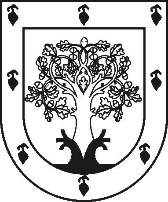 ЧУВАШСКАЯ РЕСПУБЛИКАЦИВИЛЬСКИЙ РАЙОНÇĚРПӲ МУНИЦИПАЛЛĂОКРУГĔН ДЕПУТАТСЕН ПУХĂВĚЙЫШĂНУ2022ç. раштав уйӑхĕн-мӗшӗ 7-1 № Çěрпÿ хулиСОБРАНИЕ ДЕПУТАТОВЦИВИЛЬСКОГО МУНИЦИПАЛЬНОГО ОКРУГАРЕШЕНИЕ2 декабря 2022г. № 7-1город ЦивильскО бюджете Цивильского муниципального округа Чувашской Республики на 2023 год и на плановый период 2024 и 2025 годовПредседатель Собрания депутатовЦивильского муниципального округаЧувашской Республики		Т. В. БарановаИсполняющий полномочия ГлавыЦивильского муниципального округаТ. В. Баранова